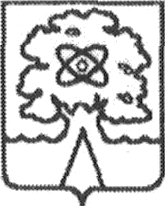 АДМИНИСТРАЦИЯ ГОРОДСКОГО ОКРУГА ДУБНА МОСКОВСКОЙ ОБЛАСТИУПРАВЛЕНИЕ НАРОДНОГО ОБРАЗОВАПИЯ (ГОРУПО)ПРИКАЗ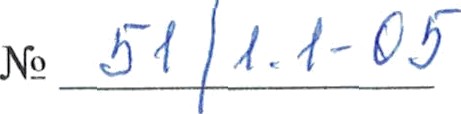 Об итогах муниципального этапа Всероссийского конкурса сочинений«Без срока давности»На основании распоряжения Министерства образования Московской области от 21.12.2022 № P-828 «О проведении регионального этапа Всероссийского конкурса сочинений«Без срока давности» среди обучающихся образовательных организаций, реализующих образовательные программы основного общего и среднеl о общего образования, среднего профессионального образования, в Московской области в 2023 году» в период с 01 по 07 февраля 2023 года состоялся муниципальный этап Всероссийского конкурса сочинений «Без срока давности». В муниципальном этапе конкурса приняли учасз ие 25 учащихся 5-11-x классов общеобразовательных учреждений города Дубны.На основании решения жюриПРИКАЗЫВАЮПризнать победителями муниципального этапа Всероссийского конкурса сочинений«Без срока давности»:Признать призерами муниципального эз ana Всероссийского конкурса сочинений «Без срока давности»: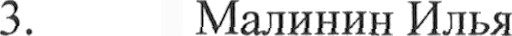 Наградить победителей и примеров муниципального этапа Всероссийского конкурсасочинений «Без срока давности» дипломами ГОРУНО.Налравить	работы	победителей	муниципального	этапа	конкурса	для	участия	в региональном этапе Всероссийского конкурса сочинений «Без срока давности».Рекомендовать директорам ОУ:Отметить	работу учителей, членов жюри муниципального этапа Всероссийскогоконкурса сочинений «Без срока давности» : Толчинской М.В., Осипенковой В.С. — ОУ№1, Ковылиной Н.В. — ОУ №3, Николаевой О.С. — ОУ №6, Егоровой А.А. — ОУ №7, Яковлевой И.Н. — ОУ №8, Ракицкой Ж.Н. — ОУ № 9, Перевощиковой М.Г. — школа«Юна».Отметить работу учителей, направленную на патриотическое воспитание подрастающего поколения, на развитие творческого потенциала учащихся: Толчинской М.В., Осипенковой В.С. — ОУ №1, Ковылиной Н.В., Эпельбаум О.А. — ОУ №3, Троицкой М.А. — ОУ Ne5, Николаевой О.С. — ОУ N 6, Егоровой А.А., Барабановой В.А.— ОУ №7, Яковлевой И.Н. — ОУ N 8, Ракицкой Ж.Н., Салтыковой Т.Ю. — ОУ № 9, Якимовой Ю.А. — ОУ №10, Ушковой С.В., Никифоровой В.П. — ОУ N.11.Контроль над исполнением приказа возложить на начальника учебно-методического отдела ЦРО Т.Н. Гусарову.И.о. начальника Управления народного образованияА.А. Богоявленская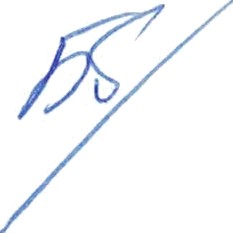 Разослано: дело, YMO ЦРО, ОУ № 1-3, 5-11, лицей «Дубна», «Юна». Т.Н. Гусарова2l6-67-67*5514N• п/пФИООУ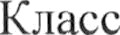 Учитель5-7—e классы5-7—e классы5-7—e классы5-7—e классы5-7—e классы1.Салтыкова ТаисияN‹ 96Салтыкова Т.Ю.8-9-e классы8-9-e классы8-9-e классы8-9-e классы8-9-e классы2.Каплунов ДмитрийN‹ 39Ковылгіна Н.В.10- 11 -е классы10- 11 -е классы10- 11 -е классы10- 11 -е классы10- 11 -е классыN‹ 1111Ушкова С.В.№ п/пФИООУКлассУчитель5-7-e классьІ5-7-e классьІ5-7-e классьІ5-7-e классьІ5-7-e классьІ1.Юренкова Мария№ 65Николаева О.С.2.Соколова Софья№ 15Осипенкова В.С.3.Колонуто АлинаN‹ 97Ракицкая Ж.Н.4.Лебединский ДенисN‹ 107Якимова Ю.А.5.Семенова Анна№ 55Троицкая М.А.6.Демитров МатвейNв 16Осипенкова В.С.7.Журавлева ДарьяN‹ 117Никифорова В.П.8.Арефьева АнастасияN‹ 77Барабанова В.А.9.Кижаева Василина№ 15Осипенкова В.С.10.Буженовой Ангелины№95Ракицкая Ж.Н.11.Сысоева Ксения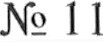 7flикифорова В.П.12.Филина МиланаN• 76Егорова А.А.13.Логинова Олеся№ 76Егорова А.А.8-9-e классы14.Романова ПолинаN 38Эпельбаум О.А.15.Алексеева Анна№ 18Толчинская М.В.16.Перелыгина Арина№118Ушкова С.В.17.Кумицкий Олег№ 18Толчинская М.В.18.Брага Полина№ 79Барабанова В.А.19.Проворова ВасилисаN 38Эпельбаум О.А.20.Бакулина Яна№118Ушкова С.В.21.Сергеенко ВладиславаN 108Якимова Ю.А.22.Михеева Ирина№ 88Яковлева И.Н.